В детском саду 16 (корпус 1) прошли соревнования по бегу на лыжах ЛЫЖНЯ – МАЛЫШНЯЕжегодная традиция нашего детского сада – соревнования по бегу на мини – лыжах «Шоколадные старты» поменяла в этом году формат на бег 200 метров  по лыжне на обычных лыжах.Цель соревнований: приобщение детей к традициям лыжного спорта. А самое главное - это пропаганда здорового образа жизни среди взрослых и детей! Очень радует, что это мероприятие поддержали родители. Принесли лыжи для детей, интересовались, как организовать в выходные прогулку со своими детьми на лыжах, какую дистанцию преодолеть.Соревнования проводились на территории нашего детского сада. Погода была прекрасная, дети были в восторге! На старт вышли воспитанники старших и подготовительных групп. Лыжники участвовали в забеге на дистанции 200м с раздельного старта, результат определялся по времени прохождения дистанции.     Дети с большим удовольствием принимали участие в лыжных забегах и болели друг за друга, а в конце соревнований были подведены итоги, вручены грамоты и сертификаты, медали призёрам и сладкие медали всем участникам соревнований. Активно помогала  в организации соревнований Снегурочка (Зимукова Т.Р.), судейская бригада ( Еловикова О.С.,Балакина И.Г., ), воспитатели: Ильиных Г.Н., Пьянкова В.В., Никитина Н.Н.Желаем всем крепкого здоровья и активного образа жизни!Пермский край, вставай на лыжи!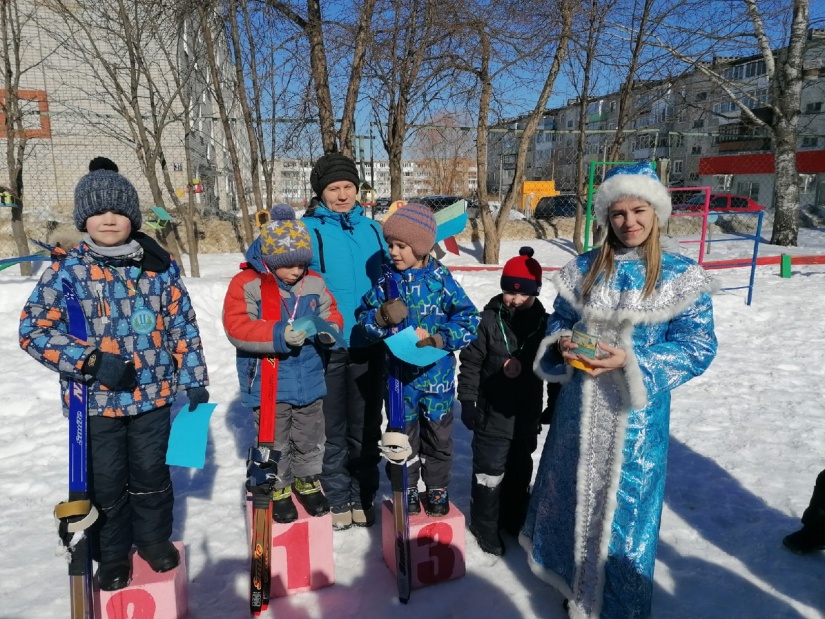 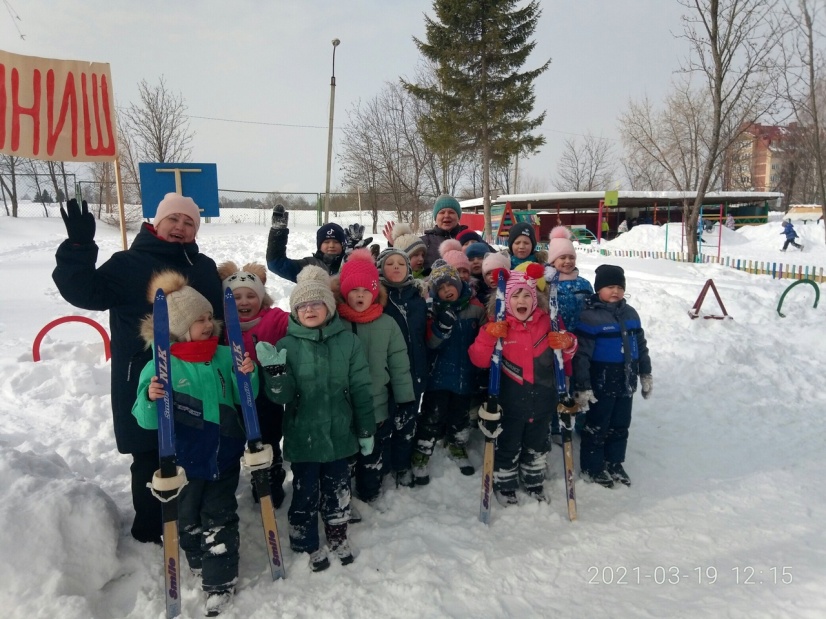 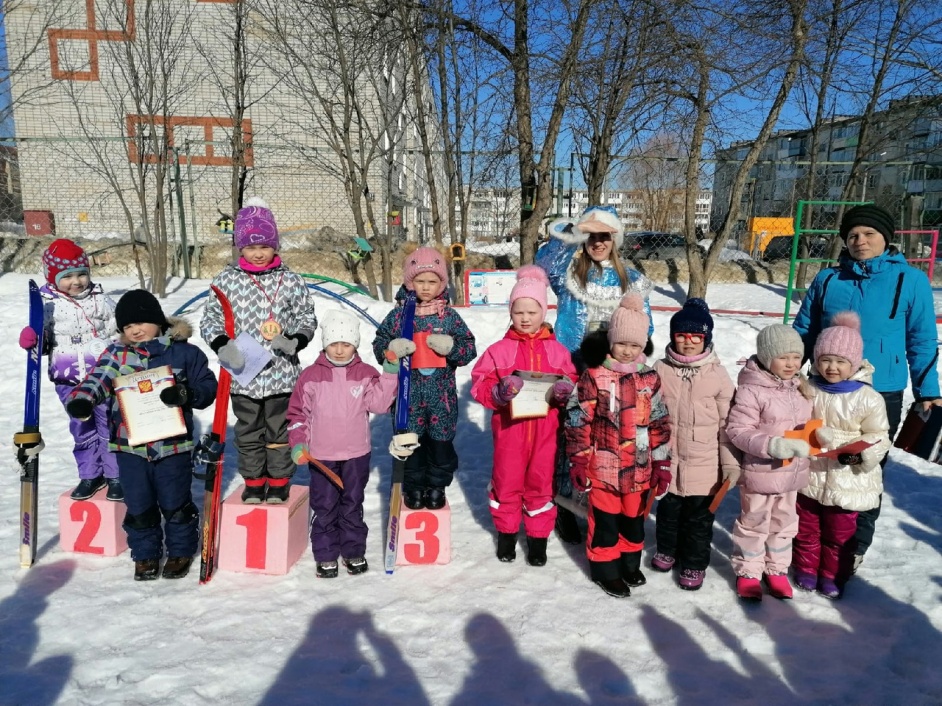 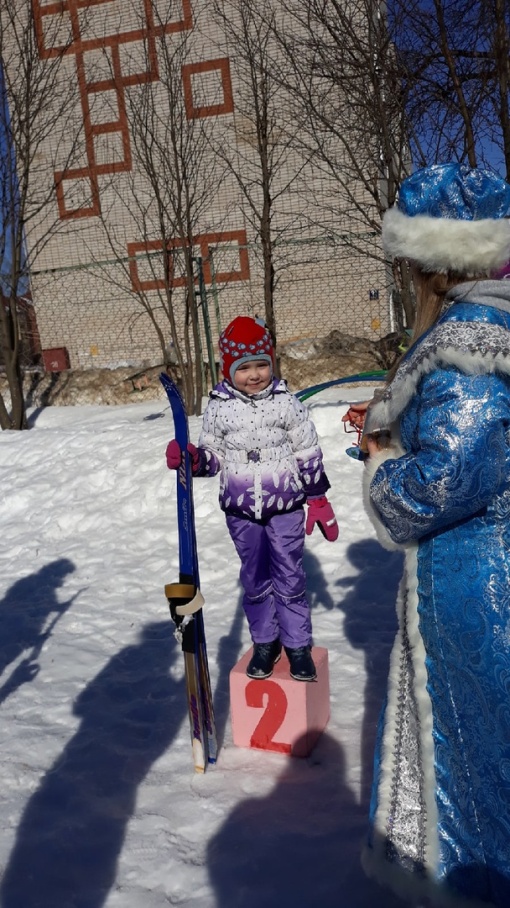 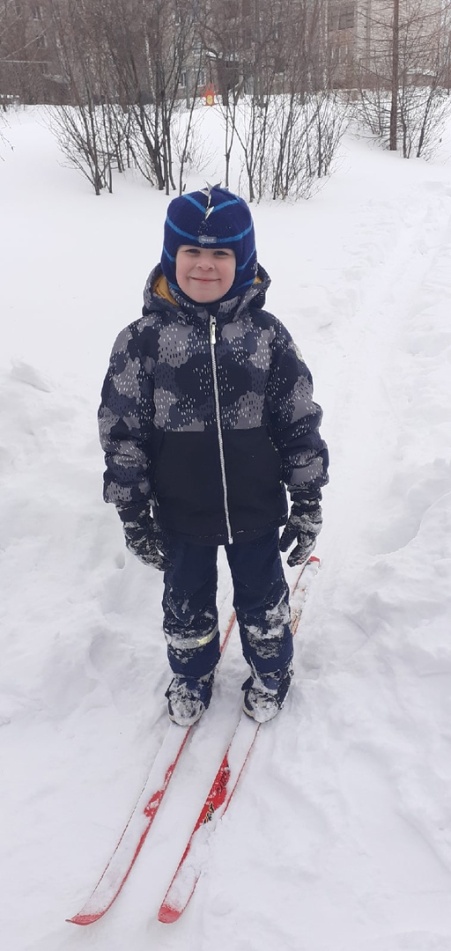 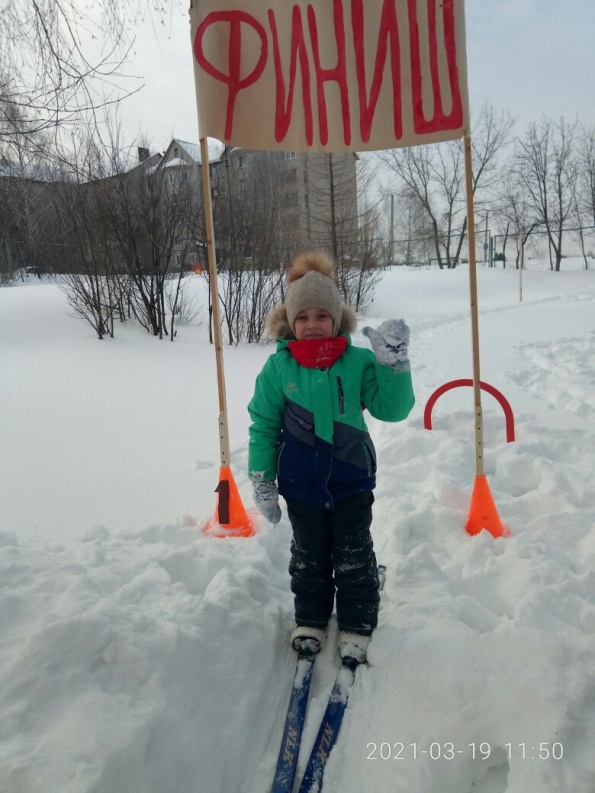 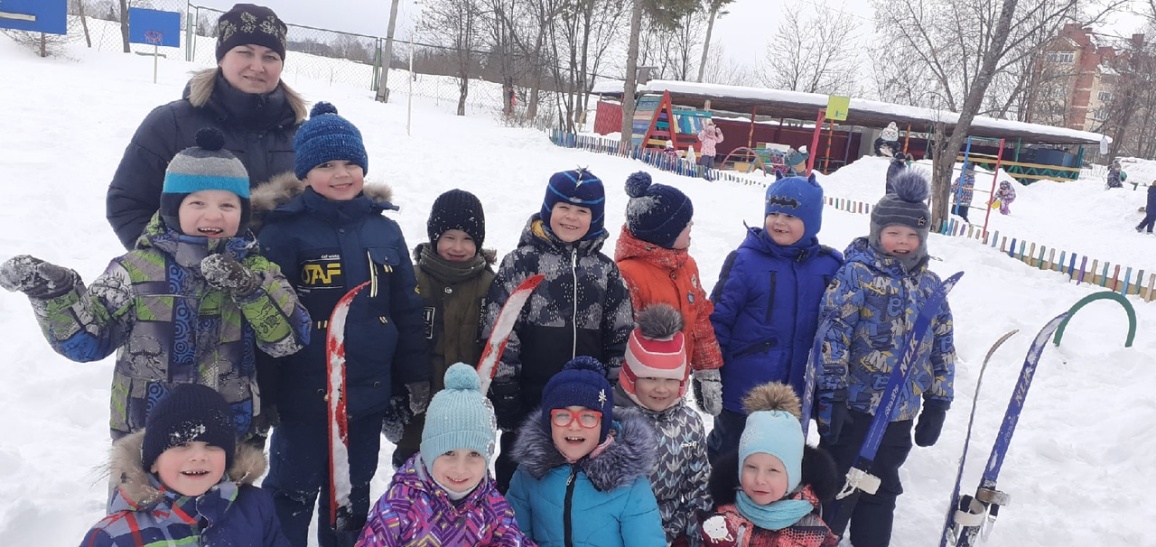 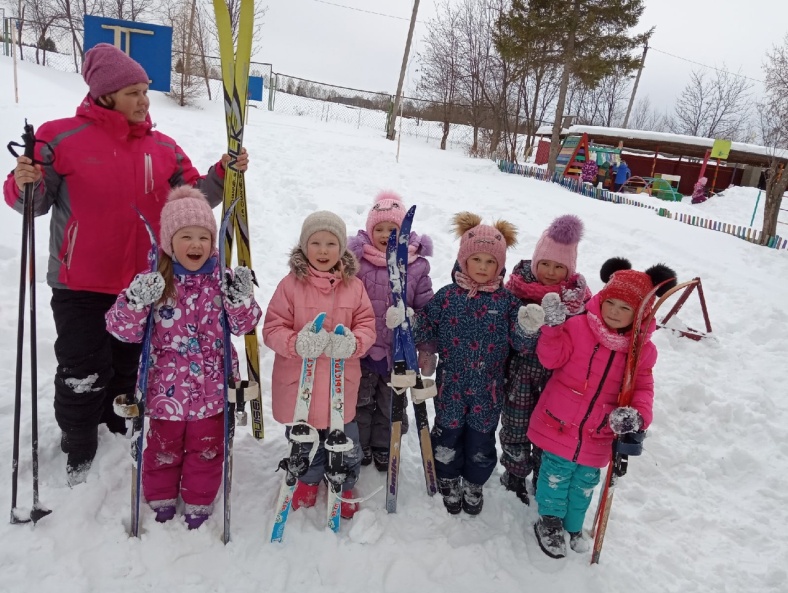 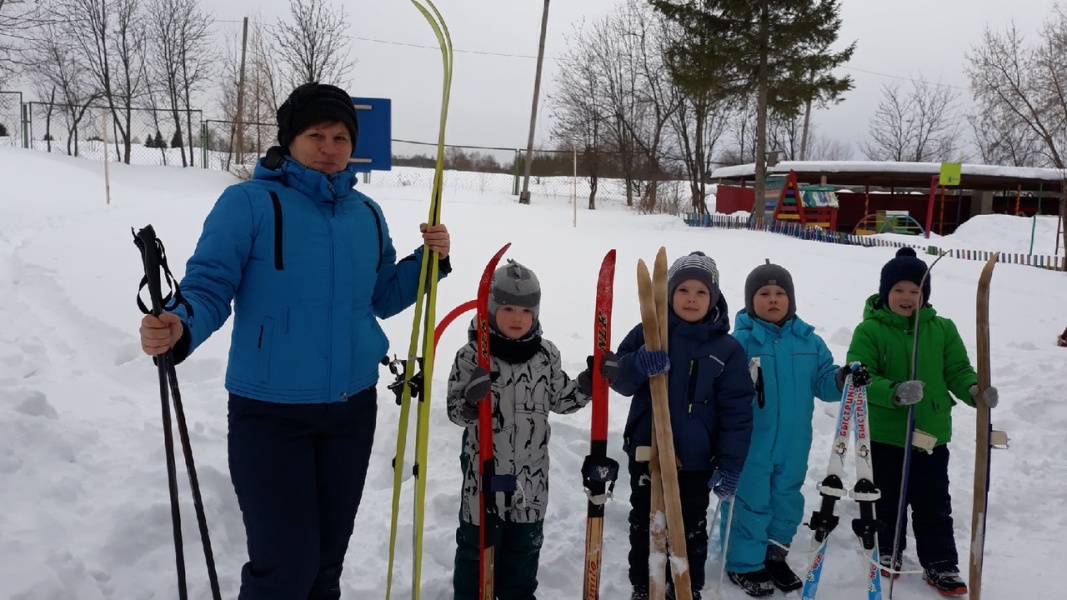 